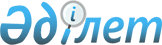 Об определении мест для размещения агитационных печатных материалов и предоставлении кандидатам помещений для встреч с избирателямиПостановление акимата Атбасарского района Акмолинской области от 25 апреля 2019 года № а-4/173. Зарегистрировано Департаментом юстиции Акмолинской области 30 апреля 2019 года № 7157.
      Сноска. Заголовок постановления - в редакции постановления акимата Атбасарского района Акмолинской области от 10.08.2022 № а-8/196 (вводится в действие со дня официального опубликования).
      В соответствии с Конституционным Законом Республики Казахстан от 28 сентября 1995 года "О выборах в Республике Казахстан", Законом Республики Казахстан от 23 января 2001 года "О местном государственном управлении и самоуправлении в Республике Казахстан", акимат Атбасарского района ПОСТАНОВЛЯЕТ:
      1. Определить совместно с Атбасарской районной избирательной комиссией места для размещения агитационных печатных материалов согласно приложению 1.
      2. Исключен постановлением акимата Атбасарского района Акмолинской области от 10.08.2022 № а-8/196 (вводится в действие по истечении десяти календарных дней после дня его первого официального опубликования).


      3. Признать утратившими силу некоторые постановления акимата Атбасарского района согласно приложению 3 к настоящему постановлению.
      4. Контроль за исполнением настоящего постановления возложить на заместителя акима района Бекбаева А.Б.
      5. Настоящее постановление вступает в силу со дня государственной регистрации в Департаменте юстиции Акмолинской области и вводится в действие со дня официального опубликования.
      "СОГЛАСОВАНО" Места для размещения агитационных печатных материалов
      Сноска. Приложение 1 - в редакции постановления акимата Атбасарского района Акмолинской области от 10.08.2022 № а-8/196 (вводится в действие со дня официального опубликования). Помещения, предоставляемые кандидатам на договорной основе для встреч с избирателями
      Сноска. Приложение 2 исключено постановлением акимата Атбасарского района Акмолинской области от 10.08.2022 № а-8/196 (вводится в действие по истечении десяти календарных дней после дня его первого официального опубликования). Перечень признанных утратившими силу некоторых постановлений акимата Атбасарского района
      1. Постановление акимата Атбасарского района от 25 августа 2014 года № а-8/361 "Об определении мест для размещения агитационных печатных материалов, предоставлении помещений для встреч с избирателями" (зарегистрировано в Реестре государственной регистрации нормативных правовых актов № 4343, опубликовано 12 сентября 2014 года в газетах "Атбасар", "Простор").
      2. Постановление акимата Атбасарского района от 27 января 2016 года № а-1/26 "О внесении изменений в постановление акимата Атбасарского района от 25 августа 2014 года № а-8/361 "Об определении мест для размещения агитационных печатных материалов, предоставлении помещений для встреч с избирателями" (зарегистрировано в Реестре государственной регистрации нормативных правовых актов № 5249, опубликовано 19 февраля 2016 года в газетах "Атбасар", "Простор").
      3. Постановление акимата Атбасарского района от 14 февраля 2017 года № а-2/44 "О внесении изменений в постановление акимата Атбасарского района от 25 августа 2014 года №а-8/361 "Об определении мест для размещения агитационных печатных материалов, предоставлении помещений для встреч с избирателями" (зарегистрировано в Реестре государственной регистрации нормативных правовых актов № 5811, опубликовано 17 марта 2017 года в Эталонном контрольном банке нормативных правовых актов Республики Казахстан в электронном виде).
      4. Постановление акимата Атбасарского района от 27 марта 2017 года № а-3/92 "О внесении изменений в постановление акимата Атбасарского района от 25 августа 2014 года №а-8/361 "Об определении мест для размещения агитационных печатных материалов, предоставлении помещений для встреч с избирателями" (зарегистрировано в Реестре государственной регистрации нормативных правовых актов № 5904, опубликовано 5 мая 2017 года в Эталонном контрольном банке нормативных правовых актов Республики Казахстан в электронном виде).
      5. Постановление акимата Атбасарского района от 11 июля 2017 года № а-7/262 "О внесении изменений в постановление акимата Атбасарского района от 25 августа 2014 года № а-8/361 "Об определении мест для размещения агитационных печатных материалов, предоставлении помещений для встреч с избирателями" (зарегистрировано в Реестре государственной регистрации нормативных правовых актов № 6043, опубликовано 14 августа 2017 года в Эталонном контрольном банке нормативных правовых актов Республики Казахстан в электронном виде).
      6. Постановление акимата Атбасарского района от 19 апреля 2018 года № а-4/152 "О внесении изменений в постановление акимата Атбасарского района от 25 августа 2014 года № а-8/361 "Об определении мест для размещения агитационных печатных материалов, предоставлении помещений для встреч с избирателями" (зарегистрировано в Реестре государственной регистрации нормативных правовых актов № 6608, опубликовано 22 мая 2018 года в Эталонном контрольном банке нормативных правовых актов Республики Казахстан в электронном виде).
					© 2012. РГП на ПХВ «Институт законодательства и правовой информации Республики Казахстан» Министерства юстиции Республики Казахстан
				
      Аким района

А.Калжанов

      Председатель Атбасарскойрайонной избирательнойкомиссии

Т.Боранбаев
Приложение 1
к постановлению акимата
Атбасарского района
от "25" апреля 2019 года
№ а-4/173
№
Места для размещения агитационных печатных материалов
1
Город Атбасар, улица Женис (напротив здания коммунального государственного учреждения "Общеобразовательная школа № 1 города Атбасар отдела образования по Атбасарскому району управления образования Акмолинской области")
2
Город Атбасар, улица Макарина (напротив здания коммунального государственного учреждения "Общеобразовательная школа № 4 города Атбасар отдела образования по Атбасарскому району управления образования Акмолинской области")
3
Город Атбасар, улица Ч.Валиханова (напротив здания индивидуального предпринимателя "Быцань С.И.")
4
Город Атбасар, улица Х.Кошанбаева (напротив здания коммунального государственного учреждения "Общеобразовательная школа № 8 города Атбасар отдела образования по Атбасарскому району управления образования Акмолинской области")
5
Город Атбасар, микрорайон № 1 (напротив здания коммунального государственного учреждения "Общеобразовательная школа № 3 города Атбасар отдела образования по Атбасарскому району управления образования Акмолинской области")
6
Город Атбасар, улица Агыбай батыра (напротив здания государственного казенного коммунального предприятия "Атбасарский районный дом культуры" отдела внутренней политики, культуры, развития языков и спорта Атбасарского района)
7
Город Атбасар, улица Х.Кошанбаева (справа от здания коммунального государственного учреждения "Специализированная Атбасарская детско-юношеская спортивная школа" управления физической культуры и спорта Акмолинской области)
8
Город Атбасар, улица Казахстанская (напротив здания государственного коммунального предприятия на праве хозяйственного ведения "Атбасар су" при акимате Атбасарского района)
9
Город Атбасар, улица Озерная (слева от здания коммунального государственного учреждения "Общеобразовательная школа № 5 города Атбасар отдела образования по Атбасарскому району управления образования Акмолинской области")
10
Город Атбасар, улица Мира (напротив здания коммунального государственного учреждения "Общеобразовательная школа № 6 города Атбасар отдела образования по Атбасарскому району управления образования Акмолинской области")
11
Город Атбасар, микрорайон № 1 (напротив здания государственного коммунального казенного предприятия "Аграрно-индустриальный колледж, город Атбасар, Атбасарский район" при управлении образования Акмолинской области)
12
Покровский сельский округ, село Покровка, улица Жастар (напротив здания коммунального государственного учреждения "Общеобразовательная школа села Покровка отдела образования по Атбасарскому району управления образования Акмолинской области")
13
Полтавский сельский округ, село Полтавка, улица Абая (слева от здания коммунального государственного учреждения "Общеобразовательная школа села Полтавка отдела образования по Атбасарскому району управления образования Акмолинской области")
14
Полтавский сельский округ, село Титовка, улица Достык (напротив здания товарищества с ограниченной ответственностью "Полтавка-2")
15
Село Борисовка, улица Бейбитшилик (справа от здания Борисовского сельского дома культуры государственного казенного коммунального предприятия "Атбасарский районный дом культуры" отдела внутренней политики, культуры, развития языков и спорта Атбасарского района)
16
Покровский сельский округ, село Садовое, улица Ыбырая Алтынсарина (справа от здания коммунального государственного учреждения "Основная средняя школа села Садовое отдела образования по Атбасарскому району управления образования Акмолинской области")
17
Новосельский сельский округ, село Новосельское, улица Мадениет (напротив здания Новосельского сельского дома культуры государственного казенного коммунального предприятия "Атбасарский районный дом культуры")
18.
Макеевский сельский округ, село Шуйское, улица имени Михаила Довжика (напротив здания автоматической телефонной станции товарищества с ограниченной ответственностью "Шуйское-XXI")
19
Сельский округ Бастау, село Бастау, улица Байгара (напротив здания коммунального государственного учреждения "Общеобразовательная школа № 2 села Бастау отдела образования по Атбасарскому району управления образования Акмолинской области")
20
Мариновский сельский округ, село Мариновка, улица Женис (справа от здания Мариновского сельского дома культуры государственного казенного коммунального предприятия "Атбасарский районный дом культуры" отдела внутренней политики, культуры, развития языков и спорта Атбасарского района)
21
Мариновский сельский округ, станция Адыр, улица Есил (справа от здания коммунального государственного учреждения "Основная средняя школа станции Адыр отдела образования по Атбасарскому району управления образования Акмолинской области")
22
Мариновский сельский округ, село Бейса Хазирета, улица Орталык (напротив здания коммунального государственного учреждения "Основная средняя школа села Бейс-Хазрет отдела образования по Атбасарскому району управления образования Акмолинской области")
23
Тельманский сельский округ, село Тельмана, улица Ынтымак (слева от здания Тельманского сельского дома культуры государственного казенного коммунального предприятия "Атбасарский районный дом культуры" отдела внутренней политики, культуры, развития языков и спорта Атбасарского района)
24
Тельманский сельский округ, село Поповка, улица Женис (справа от здания Поповского сельского дома культуры государственного казенного коммунального предприятия "Атбасарский районный дом культуры" отдела внутренней политики, культуры, развития языков и спорта Атбасарского района)
25
Ярославский сельский округ, село Тимашевка, улица Гагарина (напротив здания коммунального государственного учреждения "Общеобразовательная школа села Тимашевка отдела образования по Атбасарскому району управления образования Акмолинской области")
26
Ярославский сельский округ, село Калиновка, улица Енбек (напротив здания коммунального государственного учреждения "Основная средняя школа села Родионовка отдела образования по Атбасарскому району управления образования Акмолинской области")
27
Ярославский сельский округ, село Магдалиновка, улица Орталык (слева от здания коммунального государственного учреждения "Начальная школа села Магдалиновка отдела образования по Атбасарскому району управления образования Акмолинской области")
28
Сергеевский сельский округ, село Сергеевка, улица Кокше (напротив здания Сергеевского сельского дома культуры государственного казенного коммунального предприятия "Атбасарский районный дом культуры" отдела внутренней политики, культуры, развития языков и спорта Атбасарского района)
29
Сергеевский сельский округ, село Ащиколь, улица Женис (напротив здания товарищества с ограниченной ответственностью "Ермек-Агро")
30
Сергеевский сельский округ, село Самарка, улица Мектеп (слева от здания коммунального государственного учреждения "Основная средняя школа села Самарка отдела образования по Атбасарскому району управления образования Акмолинской области")
31
Сельский округ Акана Курманова, село Акана Курманова, улица Болашак (справа от здания коммунального государственного учреждения "Общеобразовательная школа села Акана Курманова отдела образования по Атбасарскому району управления образования Акмолинской области")
32
Шункыркольский сельский округ, село Новомариновка, улица Целинная (справа от здания коммунального государственного учреждения "Основная средняя школа села Ново-Мариновка отдела образования по Атбасарскому району управления образования Акмолинской области")
33
Шункыркольский сельский округ, село Сочинское, улица Бейбитшилик (напротив здания Сочинского сельского дома культуры государственного казенного коммунального предприятия "Атбасарский районный дом культуры"
34
Село Сепе, улица Орталык (напротив здания товарищества с ограниченной ответственностью "Сепе-1")
35
Сепеевский сельский округ, село Есенгельды, улица Тын (напротив здания коммунального государственного учреждения "Общеобразовательная школа села Есенгельды отдела образования по Атбасарскому району управления образования Акмолинской области")Приложение 2
к постановлению акимата
Атбасарского района
от "25" апреля 2019 года
№ а-4/173Приложение 3
к постановлению акимата
Атбасарского района
от "25" апреля 2019 года
№ а-4/173